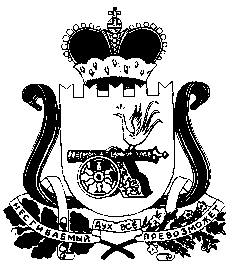                                          АДМИНИСТРАЦИЯ             СТОДОЛИЩЕНСКОГО СЕЛЬСКОГО ПОСЕЛЕНИЯ       ПОЧИНКОВСКОГО РАЙОНА СМОЛЕНСКОЙ ОБЛАСТИСмоленская область, Починковский район, п. Стодолище, ул. Ленина, д.9ОРДЕР №___на право производства земляных работ на территории муниципального образования Стодолищенского сельского поселенияКому:____________________________________________________________  разрешается производство работ :_____________________________________ __________________________________________________________________(наименование  работ, адрес производства работ)______________________________________________________________.Работа должна быть начата и закончена в сроки, указанные в настоящем ордере и в строгом соответствии с Правилами производства земляных работ на территории муниципального образования Стодолищенского сельского поселения.До начала земляных работ при прокладке новых подземных сооружений, а также при всяких раскопках или бурении скважин во избежание повреждений существующих подземных сооружений до начала работ должны быть вызваны представители следующих организаций:а)  ___________________________________________б) ___________________________________________          г) ___________________________________________3. Уборка материалов и лишнего грунта должна быть произведена строительной организацией в течение 24 часов по окончании засыпки места разрытия.4. Никаких изменений и отступлений от утвержденного проекта без специального разрешения не допускается.Производство работ разрешено с __________  по ___________ с восстановлением разрушений и благоустройством.Запрещается: засыпка траншей, котлованов отходами асфальта, бетона, строительным мусором.Подписка ответственного лица:Я, ______________________________________,  обязуюсь соблюдать                                   (ФИО)правила производства земляных работ и все указанные выше условия настоящего ордера, выполнить работу в срок, установленный в ордере, по окончании работ предъявить участок, на котором производились работы. С правилами производства земляных работ ознакомлен. За невыполнение обязательств по настоящему ордеру несу ответственность в административном или судебном порядке.Подпись ответственного за производство работ __________________«_____» ____________ 201__г.Адрес организации: ____________________________________________________________________________________________________________________________________тел. ______________________Глава муниципального образованияСтодолищенского сельского поселенияПочинковского района Смоленской области                                 Г.А. Знайко